Publicado en Málaga el 01/06/2020 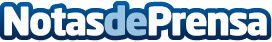 La flacidez, uno de los síntomas estéticos más temido por las mujeresSegún confirma la revista Telva, la flacidez es uno de los problemas que afecta y preocupa a una gran parte de la población, sobre todo entre las mujeresDatos de contacto:Clínica Estética Doctor Escamilla951 700 645Nota de prensa publicada en: https://www.notasdeprensa.es/la-flacidez-uno-de-los-sintomas-esteticos-mas Categorias: Nutrición Sociedad Andalucia Medicina alternativa http://www.notasdeprensa.es